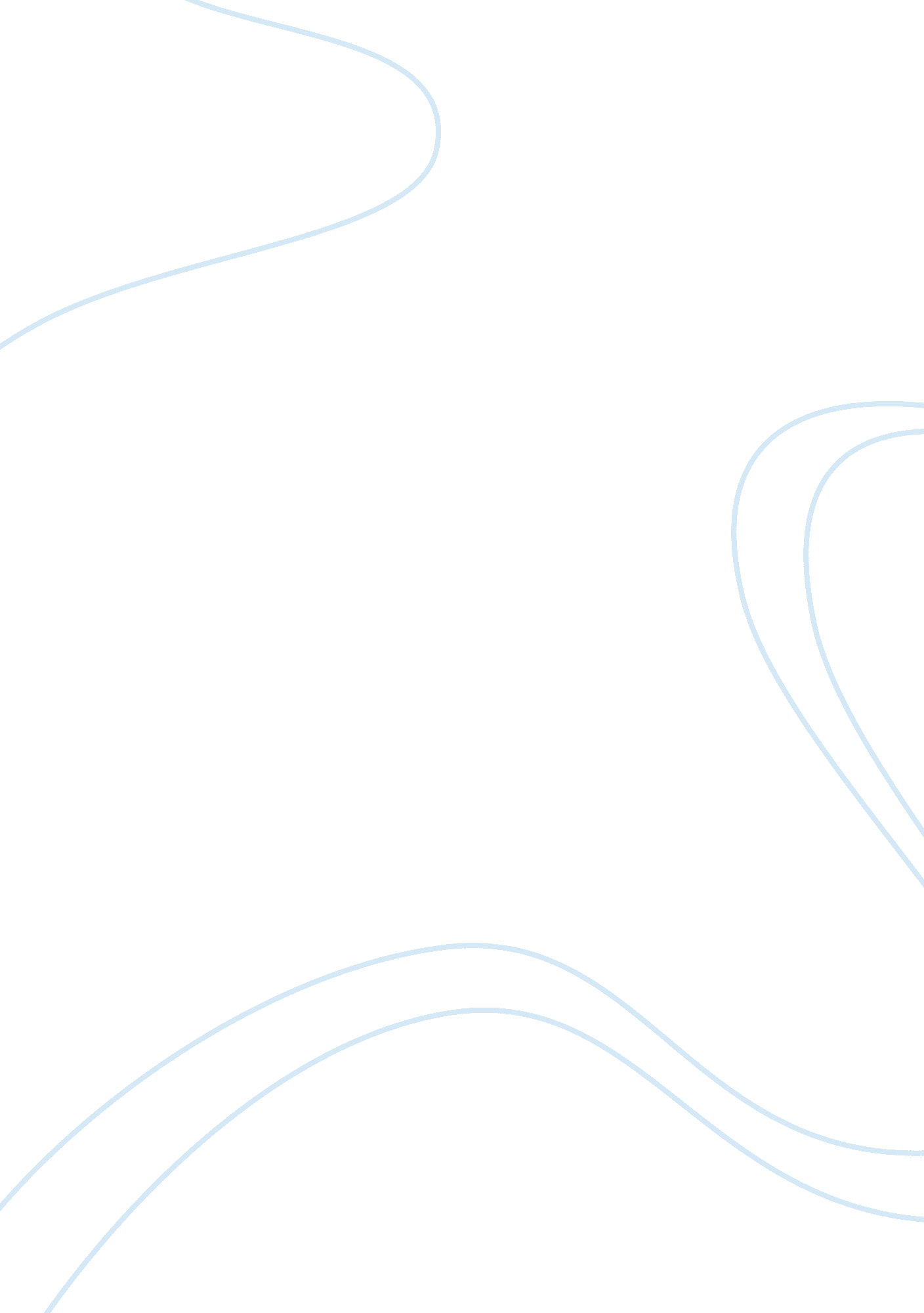 Women on corporate board of director essay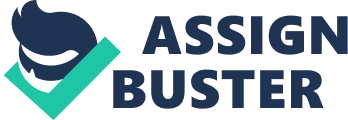 1. 0 IntroductionIn this decennary. we have seen an addition in women’s engagement in the board of manager. Previously. we can see around the universe. every board of manager of a individual company led by work forces merely. But. over the clip. adult females are easy absorbed into the board of manager and they play a great function every bit good as a good impact in the betterment of the company. A new survey suggested that. seting adult females on boards of managers is a good manner to do companies more profitable and better governed. It is because a adult female is more likely to take a collaborative attack to decision-making and make a broader consensus with bargain in from all participants. Work force. on the other manus. are more likely to utilize regulations. ordinances and traditional ways of making concern or acquiring along. “ It’s the ‘ Mom consequence. ’ Men are less prone to lose their pique or be alpha males when a lady joins the board. ” say McMaster concern school Professor Chris Bart. And holding one or more adult females on a board translates into higher gross revenues. better returns for stockholders and fewer corporate bankruptcies. Most states put the quota at least at a certain minimal degree of engagement of adult females in the board of managers. There are besides states that do non set a quota of work forces and women’s engagement in the board of managers. States like the United States and Singapore do non set any gender quota for adult females on boards or in senior direction places. On the other manus. states like Malaysia put a lower limit quota for representation of adult females on boards. Prime Minister Datuk Seri Najib Tun Razak announced that the Malayan Cabinet approved statute law where corporate companies must accomplish at least 30 percent representation of adult females in decision-making places in the private sector. to advance gender equality. Some states like Norway have even introduced formal Torahs necessitating female representation on corporate boards. 2. 0Board of DirectorsIn every organisation. board of managers plays a important functions and duties to guarantee the company is accomplishing their scheme and ends. Directors’ responsibility in any undertakings is really critical such as solve the job. do a determination. program a scheme and possible undertaking. Their part to the company can assist he company to accomplish the highest value in any facets. Therefore. this portion will briefly explicate about manager and board construction. function and duty of managers. and the legal demand in company’s board’s directory ( Amendment Act 2007 ) . 2. 1Director and Board Structure The board of managers leads and controls a company and hence an effectual board is cardinal to the success of the company. The board is the nexus between directors and investors. and is indispensable to good corporate administration and investor dealingss. The responsibility of the board is responsible to find the company’s purposes and the schemes. programs. and policies to accomplish those purposes. The high public presentation board must accomplish three nucleus aims. The nucleus aims are supplying superior strategic counsel to guarantee the company’s growing and prosperity. guarantee answerability of the company to its stakeholder. including stockholders. employees. clients. providers. regulators and the community. so. guarantee that extremely qualified executive squad is pull offing the company. Actually. for more understanding about the adult females and board of managers. we would wish to explicate the definition of board of managers. Harmonizing to fiscal lexicon. board of managers agencies: – “ A board of managers is a squad of people elected by a corporation’s stockholders to stand for the shareholders’ involvements and guarantee that the company’s direction Acts of the Apostless on their behalf. The caput of the board of managers is the president or president of the board” So. a adult female on the board of managers is affecting the adult females in pull offing the company through the place on board. The state of affairs that adult females occupied the board besides known as gender diverseness on the board. The board should include a balanced gender of work forces and adult females to accomplish the effectual board. Nevertheless. in world now. that has statistical grounds of the unequal advancement of adult females and work forces in accomplishing board-level places. both on the UK and across the universe. Lack of the occupy adult females on board non due entirely to an absence of cognition. On the contrary. adult females have been “ over-achieving” in footings of instruction and makings more by and large. OECD information ( 2011 ) now show that adult females and misss outperform work forces and male childs at every phase in the instruction system. including postgraduate instruction. 2. 2Role Boardss of DirectorsA board of managers is the most of import organic structure in every organisation. Every organisation has boards of managers dwelling of a few people who are eligible to drive the organisation to accomplish what they want. Peoples who are on the board of managers were among those who are believed by the company’s stockholders. They are normally a voluntary who is legal guardians of the corporation who represent and responsible to the company’s clients. to the community. to funders. to the authorities and to taxpayers as a whole. They were given a high assurance entrusted to run the company good based on cognition and values ?? that they have. Properties such as trustiness. hardworking. confident. able to do determinations with accurate. honest. intelligent. high unity and others should hold in every person who is a portion of the board of managers. On single properties like these that can take an organisation to accomplish the set ends every bit good as to heighten the company’s competitory advantage in the planetary market. Each person in the boards of managers will non move on its ain. but act in their group. Persons on the boards have no power except that which is expressed by a bulk ballot of the boards as a whole. Communities ever ask what occupation boards of managers are because their work seldom seen by the bare oculus and hard to interpret. But when there is a job. they will be the limelight and the centre of attending to work out the job. Although the boards of managers in charge of maintaining the company in the best possible. but there are still a few of managers of companies which own the fraud. Surely this was true of the Enron. Worldcom. and Parmalat dirts. The managers of Enron and Worldcom. in peculiar. were held apt for the fraud that occurred: Enron managers had to pay $ 168 million to investor complainants. of which $ 13 million was out of pocket ( non covered by insurance ) ; and Worldcom managers had to pay $ 36 million. of which $ 18 million was out of pocket. The being of boards of managers in an organisation has its ain function and duties. Boardss of managers are responsible for making the organization’s mission. which is the intent for which it was formed. and values statements. for composing and supervising the organization’s strategic program to carry through its mission. hiring. measuring. back uping. and sometimes firing the executive manager. sing the financial unity of the organization’s operations and records. stand foring the thoughts. civilization. demands. and desires of the community it serves. and developing policies and processs that assure that employees are treated reasonably and within the jurisprudence. Below are some of the functions and duties of boards of managers. 2. 2. 1To Hire. Support. Assessment and Fired the Executive Director. Boards of managers are responsible for happening and enrolling executive manager. They need to guarantee that appointive executive manager has the accomplishments. cognition. experience. and capableness to go leaders in their day-to-day activities. The board should be prepared to give support to the executive manager if she or he request for a aid. and to see that executive is adequately compensated and that their authorization over staff is assured. Appraisal can be seen as holding two constituents. one is supervising of what the executive does and the other is finding the intrinsic ability of the executive. The monitoring of executive actions can. in portion. be seen as portion of a board’s duty to be argus-eyed against executive malfeasance. Yet. being realistic. it is hard to see a board really being in a place to observe executive malfeasance straight. at best. a board would look dependant on the actions of outside hearers. regulators. and. in some cases. the intelligence media. Indirectly. a board might guard against executive malfeasance through its pick of hearer. its inadvertence over coverage demands. and its control over accounting patterns. The board should measure the executive director’s public presentation on an one-year footing and supply them with mensurable public presentation ends for the following rating period. If they are executing good. they are deserved to be recognized. But. when their public presentation is judged unequal and they do non better even have been supervised. the board is responsible for ending them. 2. 2. 2Establish a Policy and Procedure Based Government System. Merely the board of managers can set up policies for the corporation. A policy is a regulation that follows a standard procedure by which to mensurate whether or non the regulation has been followed. The regulations that the board establishes for the company should be policy based. In other words. the board develops policies to steer its ain actions and the actions of the director. The policies should be loosely and non stiffly defined as to let the board and director lenience in accomplishing the ends of the concern. The board creates the policies and processs for the administration of the board. The board takes the necessary stairss to guarantee that the members of the board are knowing about the association. including its policies. civilization and norms. the profession. the higher instruction endeavor which it serves. and the functions. duties and public presentation of the board. The board nurtures the development of board members as a cohesive working group. and regularly proctors its public presentation as a board. 2. 2. 3Develop a Strategic Plan for the Organization. When an bureau is merely get downing up. and normally at five-year intervals. it develops a strategic program that predicts. sensible estimations. and anticipates what the bureau will “ look-like” financially. programmatically. institutionally. and so on. by the terminal of a five twelvemonth period. In this strategic program. must hold stairss to be taken to accomplish the ends of the organisation. After that there should be a specific person or squad to transport out the stairss that have been set. Then necessitate them to transport out the undertaking within the stipulated clip merely. Boardss of managers most frequently include the executive manager. staff. and community members in its strategic planning procedure and assign duty for achieving measure success to staff. Advisers are frequently hired to assist boards develop strategic programs and strategic programs are used to educate funders. clients. and other constituencies about what the bureau will necessitate from them. and why. Boardss of Directors frequently use the strategic program as one measuring tool in measuring the public presentation of the executive manager. 2. 2. 4Fiduciary Duty to Guarantee the Integrity of its Financial Reports. The board of managers is wholly responsible for how trusty. candidly. accurately. and adequately the company handles the money it receives from any beginning. The board must guarantee that its members avoid fraud dirt in the company every bit has happened in the Enron. Worldcom and Parmalat. In the event of a connexion with the company’s fiscal jobs. how money is used. how the money is protected from any jobs and others. boards are responsible for work outing the job. The board is besides responsible for guaranting that the company has adequate money to transport out any programs the board has agreed to finish. 2. 3Legal Requirement in Company’s Board DirectorBy and large. the function of jurisprudence is to command the human from any offenses and maintain the rights everyone. Malaysia besides emphasizes the perfect jurisprudence such as provide the jurisprudence of director’s responsibilities and develop an efficiency and effectivity of legal demands of concern corporations in Malaysia. Malaysia is a state which is turning quickly with the development and constitution of new companies dramatically. has a great impact on alterations and amendments related to the company jurisprudence. For the illustration. Companies Act 1965 plays an of import function in guaranting the concern system conducted in tandem with jurisprudence enforcement. In instance occurs the reform of the jurisprudence. now normally known as the Companies ( Amendment ) Act 2007 ( Act A1299 ) that has enacted on 15 August 2007. This new reformation of the act provides amendments. permutations and new commissariats which these affairs are of import to be implemented because it create efficiency and effectivity in concern legal system. Actually. that has many subdivisions under Companies Act 1965. to care the place of the board of manager. For the illustration. under Section 132 of the Companies Act 1965. it indicates that the manager shall at all-time act candidly and utilize sensible diligence in the discharge of the responsibilities of his office. However. this subdivision has a small failing in Malayan tribunal pattern because this subdivision has shown small enthusiasm to use this proviso as a usher to make up one’s mind which this affairs associating to director’s responsibilities due to the direct attention and accomplishment. However. after the amendment have been made. the content of Act A1299 has been substituted and explained that a manager of the company shall at all times exert his power for a proper intent and in good religion in the best involvement of the company. It is shown that under Section 132 ( 1 ) is restricting the usage of the power and makes specific mention to move as a manager. Compare to the old Section 132. a manager merely needs to move honestness and diligence to their occupation but they can use some private act for their intent and advantage due to the power as a manager. But the Act A1299 clear up that manager merely can exert his power for a proper intent for the company wealth. non for their single intent. It clearly shows the betterment occurred in the jurisprudence of manager. In add-on. a alteration in the Act A1299 is based on Section 132 ( 2 ) about the prohibition against ‘ use’ of the company’s belongings. etc. The original of this subdivision province that manager shall non do improper usage of any information by utilizing place as a manager for their ain intent and advantages whether it is straight or indirectly that can give bad consequence to the company. A reform has been done because there is no particular or no elaborate mention to the expropriation of any chance of the company by the manager. It merely mentioned of any abuse of the information for a director’s personal intent. The reforming occur with Act A1299 replacing the Section 132 ( 2 ) with the Section 132 ( 2 ) Act A1299. and stated that the prohibition against improper usage by the manager or officer of the company’s belongings. any information. place. corporate chances or viing with the company. Besides that. a manager or officer of the company shall non utilize the company belongings without the consent or confirmation of general meetings. These amendments clearly show that prohibition against managers or officers are more inside informations and particulars. These reforms give new strength in concern legal demand compared to the jurisprudence before amendment which is less comprehensive against the prohibition to the manager or officer in utilizing company’s belongings without permission by the concern governments. Then. at the common jurisprudence. the general meeting may to some extent release manager from their fiducial responsibility. but there are bounds to the exercising of the power. Unfair intervention by the general meeting members to the manager who is offended in the company will take the company to the unpredictable hereafters that can detriment the company even though the new Act A1299 of Section ( 2 ) is applicable. Therefore. as stairss to protect the company and its minority member. the legal governments should hold made it clear that a confirmation or consent referred to Section 132 ( 2 ) will be uneffective unless it is achieved without the ballots of those who are under offender influences or who has a personal involvement for ain negative intent in the company. The ballot made in general meeting is necessary to guarantee that there is no fraud on the minority and fraud on the company. It is of import that a declaration to sign discourtesies should be passed by the disinterested members free from any influence of the offenders. Following. corporate concern agrees that Section 132 ( 1 ) should be amended which a manager have a minimal benchmark for their making. The manager of the company shall exert sensible attention. accomplishment and diligence with the cognition and experience. Additionally. the managers besides need to carry through the demand or criterion as a manager which is based on cognition. accomplishment and experience. This new statutory statement of the nucleus criterion of manager is now adopted. but the evolutionary procedure may be slow and take many old ages to develop. Harmonizing to the new proviso of Section 132 ( 1E ) Act 1299. it states that a manager who was appointed by virtuousness of his place in the company by the qualified governments. the manager need to move in the best involvement of the company and in the event of any struggle towards his responsibility. and his responsibility to his nominator. Nominee managers are managers who are nominated by a bulk stockholder. This type of manager might be put in a hard place when his responsibility to the company and his duty to his nominator are in struggle. Therefore. the manager must be happening a mode in how to avoid this struggle from happening in their day-to-day undertaking. The managers should sagely in utilizing the times in making their occupation as a manager and being responsible for their occupation. Then. managers besides have rights and duties in regard of the deputation of their power and delegated by the board in some direction map can non be avoided. Act A1299 amends the original Act by infixing a new subdivision ( 1F ) to Section 132 which is explained that the manager may depute any power of the board of managers to any commission to the board of manager. officer. employer or any individual and individual and where the manager have delegated any power. and the managers are responsible for the exercising of the power by the deputation. However. the managers are apt even though they have taken available stairss to forestall misconduct by the delegate. Harmonizing to the new proviso under subdivision ( 1G ) . managers are non responsible under subdivision ( 1F ) if they believed based on sensible cause which is manager would utilize the power delegated in conformance with the responsibilities of the manager. Furthermore. managers besides need to guarantee that the exercising of the maps delegated unless the state of affairs explained that supervising might be moderately excused. These new commissariats will function to advance effectual and systematic concern corporation. Afterward. due to the Section131 ( 1 ) of the old Act. it imposes the responsibility on every manager. whether straight or indirectly. interested in a contract or proposed contract with the company to expose his involvement at a meeting of the managers. Failure to follow this subdivision is a condemnable discourtesy and punishment of imprisonment for seven old ages and mulct of RM150. 000 will be imposed. However. this lack was compensated with the add-on of a new subdivision of ( 7A ) and ( 7B ) . Addition of Section 131 ( 7A ) Act A1299 is covering with the involvement of a partner or kid of a manager. This new proviso explained that the involvement of the partner and the kid of a manager of the company in the portions or unsecured bonds in the company shall be treated as an involvement in the contract or proposed contract. While Section 131 ( 7B ) Act A1299 is explicating about civil redress provided. This new subdivision creates a happy state of affairs for the company which may elect to follow a favourable contract. This new proviso besides puts a restrains on the company’s right to revoke the contract by making an exclusion which is applicable. Harmonizing to Section 131A of the Companies Act 1965. it explained about vote and engagement at a board meeting of a manager who is interested in a contract or a contract proposal. However. the betterment has been made by the new proviso of Act A1299 which is the add-on of a new subdivision 131A to exclude an interested manager from voting and take parting at board meetings. The new subdivision allows the interested manager to be present at the bomeeting. thereforefore he can non take part in the treatment or confab in a declaration accommodating to contract. Civil and condemnable penalty will be imposed for a breach of the Section 131A. Last. the map and power of the board was explained in Section 131B of the Companies Act. The amendment has been made and the intent of the new subdivision ( 1 ) is to give statutory acknowledgment and statutory force to the normally accepted regulations that the board primary map is to pull off or supervise the behavior of the company’s project. This new proviso was a clear statement to the board as its duties and clear way to the tribunals of the sum of map and responsibilities of the board. On the other manus. this new subdivision ( 2 ) acknowledging the board’s power of direction and supervising of the concern and personal businesss of the company. For this ground. it will go a reminder to the manager and foreigners that the powers of direction are still capable to any alteration. exclusion or restriction contained in the Act or the memoranda or articles or association of the company. 3. 0Findings: Women and Board of DirectorNowadays. many gender issues arise in every sector likes economic system. concern. political relations. societal environment. amusement. etc. Obviously. gender issues which involve adult females ever stated that adult females are merely creates and provides disadvantages instead than benefits. But. the truth is adult females besides have many benefits in term of capablenesss. accomplishment. and strength the provided value to the organisation every bit good. Therefore. this portion will exemplify the gender differences and board undertakings. gender differences in leading manner. assignment of adult female as a corporate board of manager. benefit of adult females as board of manager. the capablenesss of adult females as board of managers. the current issues of adult females and BOD ( illustration of the United Kingdom ) . the impact of adult female in corporate boards. and adult female on the corporate board of manager: an issue of Malayan Corporate Governance position. 3. 1Gender Differences and Board TasksBoardss with a higher ratio of adult females managers may hold differential impacts on the public presentation of distinguishable board undertakings. Board operational control undertakings refer to the board’s duty to oversee managerial determinations sing investings. hard currency flow. dividends. fiscal statements. and so forth. that is determinations refering the steadfast fiscal and accounting state of affairs necessitating strong quantitative background cognition and accomplishments. Strategic control. on the other manus. refers to supervising managerial determinations sing house scheme every bit good as organisational patterns and policies such as safety. wellness. and environment. and. consequently. assumes more analytical and airy accomplishments. While operational control undertakings are more everyday and ex-post. strategic control undertakings are ex-ante. more complex and originative. and necessitate a broader scope of positions. Prior research suggests that adult females are peculiarly valued as board members for their ability to supply strategic input and bring forth more productive discourse. The productive discourse involves presentation of different positions and points of position. which finally may ensue in the coevals of more legion options and higher quality decision-making related to organisational schemes and patterns. In add-on. the alone function of adult females on boards is frequently reflected in their participative direction manner and in higher sensitiveness compared to their male co-workers. This ability. combined with women’s attending to and consideration of the demands of others. may take to women’s active engagement in issues of a strategic nature that concern the house and its stakeholders. Hence. adult females may be peculiarly sensitive to – and may exert influence on – determinations refering to certain organisational patterns. such as corporate societal duty and environmental political relations. Consequently. adult females managers may lend well to the board control undertakings for issues of a strategic nature. Therefore. it can be expected that boards with a higher ratio of adult females managers may be more effectual in executing strategic control undertakings. 3. 2Gender Differences in Leadership Style Group effectivity theories postulate that the nature of the undertakings performed is an of import moderator between squad composing and effectivity. This statement implies that a board with a certain composing may be better at executing one undertaking than the other as the two distinguishable sets of board undertakings require different accomplishments for their effectual public presentation. Similarly. research on gender differences suggests that adult females may act otherwise than work forces and be more effectual in the public presentation of certain undertakings over others. This applies gender-based differences in leading theories in the context of gender diverseness on corporate boards in order to offer new penetrations as to how gender diverseness might act upon board processes. kineticss. and task public presentation. The literatures on gender-based differences assert that adult females and work forces are different in their leading behaviour. Aspects of gender differences that are of import to understanding leading pertain to agentic and communal properties. Agentic features. which are ascribed more strongly to work forces than adult females. include being self-asserting. ambitious. aggressive. independent. self-assured. dare. and competitory. In a work scene. agents’ behaviour might include talking assertively. viing for attending. act uponing others and doing problem-focused suggestions. Communal features. which more strongly impute to adult females than work forces. depict chiefly a concern with the public assistance of other people and being fond. helpful. sort. sympathetic. interpersonally sensitive. nurturing. and soft. In work state of affairss. communal behaviour might include talking tentatively. non pulling attending to oneself. accepting others’ places. back uping and comforting others. and lending to the solution of relational and interpersonal jobs. In a synthesis of anterior research on directors. found that adult females tend to be more democratic and participative and less bossy and straight compared to male leaders. Research has farther established that female leaders. compared with male leaders. are less hierarchal. more concerted and collaborative. and more orientated towards heightening the others’ dignity. On the other manus. societal scientists typically claim that in direction places such differences are minimized. It is believed that adult females who pursue the non-traditional calling of director reject feminine stereotypes and have demands. values. and leading manners similar to those of work forces who pursue managerial callings. Consistent with the structural reading of organisational behaviour. bookmans predict that work forces and adult females who occupy the same leading function will act really likewise. However. others argue that gender differences continue to exercise some influence. in such a manner that work forces and adult females in the same organisational functions may act slightly otherwise. Consequently. reappraisals of anterior research reveal that whereas there are no overall differences in effectivity between adult females and work forces leaders. there are some gender related differences for some behaviour and accomplishments in some state of affairss. Hence. these gender differences may non impact the general effectivity of the board but the public presentation of certain board undertakings. 3. 3Appointment of Woman as Corporate Board of DirectorIn recent decennaries. corporate administration and board of manager has become an interesting conversation in the corporate concern universe. Many parties particularly the stakeholders of the corporation are coercing the concern to better their direction accomplishments and administration. While many corporate companies are seeking to happen more efficient and competent managers. the traditional manner is no longer adequate to be used to run into the demand for board members to seek the qualified other board member. Nominating commissions and hunt houses are enlarging their range of their hunt for qualified managers and dunking into new pools of campaigners. including adult females. Nowadays. a woman’s subscriber in corporate administration gives a batch of development and alterations for the corporation by supplying an outstanding thought. good determination shapers. and supports for their employees and so on. Some of the processs and policy of the company in choosing the managers is merely based on choice of male managers and adult females are non allowed to be a board of directors’ member. Harmonizing to Zena Burgess and Phyllis Tharenou. in order to make alteration in the representation and position of adult females on company boards will necessitate alterations in the policy and processs of companies enrolling managers. They besides have identified a scope of schemes for companies to name adult females on boards. 3. 3. 1Redefinition of the pool of eligible managersRedefinition of the managers that who are qualified and suited for the function as managers of the company is really indispensable in order to guarantee that the company is able to achieve the ends within the scheme as prescribed by the top direction to maximise the value of their stockholders. Couples ( 2000 ) have argued for a alteration in the definition of eligibility of assignment to let for adult females who have other senior direction experience to be considered and the adult females who should be considered may non already keep a board assignment. Experience in direction show that ability of the individual to work out the jobs with minimal clip. hold a communicating and thought accomplishments. and have a good determination devising. The experient adult females in a direction squad have a broad position of the company scheme. companies’ hereafter and long term ends. and have high engagement in the company’s profit-based activities. For illustration. the company public presentation shows that turnover is more sensitive to stock return public presentation in houses with comparatively more adult females on boards. Then. Mattis ( 2000 ) besides mentioned that widening of the campaigner pool would supply increased chances for adult females. Broadening the campaigner pool is depending on the board members’ determination in the organisation and sometimes. it besides depends on the sum of place vacancy left by the former managers. However. it has become a good chance for adult females to be a board of director’s member in the organisation based on the policy and processs of managers of the corporation. 3. 3. 2Internal company publicityThe success of the company sometimes is due to the top direction outstanding determination and public presentation. A senior director in the organisation normally plays a large function in their company in order to accomplish profitableness. Outstanding public presentation and results by the senior director could be used tostep the quality or benchmark for the director before they are being promoted by the top. By supplying calling ladders for the workers in the organisation to derive nucleus concern experience within the company. adult females director can be developed. promoted and appointed to be a board of manager. In order to appreciate and gratitude to the attempts shown by the director for the organisation. adult females within the company may go suited assignments to their ain company board. By naming bing workers to go a board of manager. they are already sing about the whole company’s construction. operation. civilization. cognition. employees and employers’ function and so on. Furthermore. adult females managers besides contribute alone accomplishments. cognition. and experience to their boards. 3. 3. 3Objectification of the choice procedureChoice of the new board of managers is a critical procedure for the organisation. The enlisting of the fledglings in council chamber determined the company’s hereafter due to the large function of the board of manager in forming. The choosing procedure can be formal or informal. For illustration. the choice procedure for company managers tends to be informal through the personal recommendation and networking. instead than trusting on nonsubjective standards or a standardize procedure. Personal recommendation or suggestion might be coming from internal employee or employers who are know that the individual have an ability. accomplishments. and making to be a board of manager. On the other manus. the suggestion of person might be due to the relation between the suggester and the individual appointed. In today’s universe. networking with other people is really of import in order to derive benefits from the relationship. Networking besides can give many positive grounds such as the relationship between the boards of managers in the organisation and board of managers from other company. If the board of manager in another company have resigned or has been fired. the networking relationship can assist that manager to be appointed in the new organisation. But the informal selecting procedure is more prone in choosing a male as a corporate board of manager. Through a formal choice procedure formal guideline such as executive hunt companies. advertisement bureaus. media advertisement and others. the choice is really dearly-won and clip devouring instead than informal procedure. But these processes become guidelines for put uping commissions to assist avoid a inclination to choose people that are similar to the current board of managers. The formal selecting procedure creates a large chance for the qualified individual non merely from internal company. but besides in external company particularly for adult females. Nowadays. the universe has a batch of educated and adult females experience in direction and directing field. By placing different minorities’ sum in adult females managers. they besides could hold an impact on the degree of steadfast invention. Thus. adult females should besides be given the chance to take part in the board of managers of a company. 3. 3. 4Board subcommittee engagementThe issues of gender diverseness besides arise in a corporate board of manager. Even though sometimes both of male and female managers are aligned in their sentiment. ground and mentality on many facets. but gender diverseness in positive point of position has been seen go a ground on why adult females and work forces have different accomplishments. ability and strength. For illustration. a adult female is good at communicating accomplishments. selling and gross revenues. covering and persuasive accomplishments. dialogue ability. good societal interaction. really understanding. and etc. While a adult male is better at determination shapers and job resolution accomplishment. emotional stableness. higher occupation engagement. and so on. Thus. from this state of affairs. by naming adult females as a board of manager. they can be allocated and affect in the indispensable countries of the company such as corporate societal duty. gross revenues and selling. public personal businesss. fiscal facet. and other’s suited field instead than work forces. The function of adult females in board of manager can make competitory advantages to the organisation by maximising their advantages or benefits. Organizations are encouraged to do a Fuller usage of the accomplishments and abilities of their adult female managers in corporate administration in order to achieve organizations’ mission. vision. and objectives. It is argued that increasing women’s directors’ visibleness in nucleus board administration functions will take to enhanced acknowledgment of the value of adult females managers. Therefore. gender diverseness is of import for organisational success. but many boards lack consciousness of best patterns in this country and unsure about how to incorporate diverseness and inclusiveness enterprises into their organization’s long-run scheme. 3. 3. 5Diversity and good concernNowadays. most of the states support the gender equality in every facet including in corporate board of managers. The increased sum of adult females engagement and part in corporate concern shown that function of the adult females in the organisation are widely accepted. The constitution of Women Corporate Directors ( WCD ) bodies shows that the indispensable part of adult females in the corporate concern universe can non be disputed. Women Corporate Directors ( WD ) is the lone planetary rank organisation and community of adult females corporate managers and the mission is to go on to spread out the WCD community through leading. diverseness. instruction. and best patterns in corporate administration. In Australian as an illustration. the increased figure of adult females on the board of manager shows that adult female in the corporate concern field give many important value to the economic system every bit good. The per centum of adult females on boards of Australian Security Exchange ( ASX ) of 200 companies and the proportion of adult females consisting new assignment increased significantly in 2010. 2011. and 2012. Figure 1: Percentage of female directorships on ASX 200 boards From the figure above. it shows that the engagement of adult females in Australia in corporate board of managers has increased every twelvemonth. Therefore. the company CEO and top direction should promote back uping and admiting the importance of adult females as a concern beginning due to their benefits and capablenesss. and strive to heighten women’s chances in direction and determination devising facet on the director’s board. 3. 4Benefit of Women as Board of DirectorIn recent old ages. there has been increasing force per unit area from both society and investors to name adult females managers on corporate boards of managers. The low figure of female board assignments is truly a symptom of a job. non a cause. In a certain state. a adult male is deriving attending and given the chances more than adult females to be a board of managers particularly in Asia. But it can be assumed. that a batch of issues related to adult females functioning on corporate board of managers can non be derived by their gender merely because adult females has been seen as lending positively to the board’s operation and procedure. There are several benefits to the corporations from an addition in adult females managers. Harmonizing to Douglas M. Branson. the benefits are a positive function theoretical account to other adult females. council chamber diverseness and map. and leads in buying power in the economic system. 3. 4. 1Positive function theoretical account to other adult femalesWomen as board of manager in the organisation can go a positive function theoretical account to other adult females outside. They know that if the some corporate adult female manager can accomplish a high degree of direction and directory field. why she should non be like that. Many successful adult females in the universe in direction field go a function theoretical account of the world’s female because of its function. duty. spirit. ability. accomplishments. penetrations. wisdom. socially engaged. etc. of the organisation every bit good as to the economic sector in the state. For internal company besides. female managers as a function theoretical account of the company’s employee can act upon and better female employee in term of their public presentation. results. work civilization. motive and encouragement companies’ image. For illustration. the per centum of adult females in Financial Times Stock Exchange ( FTSE ) 100 companies have risen easy from 6. 9 % to 12. 5 % over the last decennary and this per centum of adult females managers seems to be correlated with demographic and geographic factors. It is indicated that most of the female boards of managers are most influence of the adult females in their part and topographic point. The betterment of the adult females in the council chamber in the organisation even merely a little per centum in certain states. shows that success adult females can go a positive function theoretical account to other adult females. 3. 4. 2Boardroom diverseness and mapMale and female have a different ability. accomplishments. strength and others. These standards can make an advanced and originative environment. diverse map and function. hold different thoughts. penetrations. or sentiment. fluctuation of position between adult male and adult females. which all these benefits can make competitory advantages to the company with other rivals. On the other manus. the diverseness besides is able to develop and prolong the public presentation of the company. Obviously. the map of the board of managers is the most of import things because it determines the way of the organisation aligned with the organization’s ends. Most of the board committees recognized that by naming the managers of different ages. different sorts of educational backgrounds and work experience. different functional expertness. they tend to achieve a batch of benefits in the boards map due to the gender diverseness. There are several benefits to name more adult females on boards. When Fortune-500 companies were ranked by the figure of adult females managers on their board. those in the highest quartile in 2009 reported a 42 % greater return on gross revenues and 53 % higher return on equity. Furthermore. a adult female besides is really concern about the long-run accomplishment and precedences. Experts besides believe that the companies with adult females as a board of managers pull offing the hazard expeditiously because adult females are really concern about some facets in the company’s public presentation such as maintaining the client satisfaction. employee engagement and public assistance. value of their stockholder. corporate societal duty and public personal businesss. For illustration. based on the new survey in Canada. adult females who sit on corporate boards are more unfastened to new thoughts than their male opposite numbers and their accomplishment frequently translate into better determinations and fiscal success for the company. The study besides found that 624 board managers polled in Canada. adult females are more likely to accommodate cooperation. coaction and consensus edifice when covering with complex determination. Rather than male managers which are most frequently made determination by utilizing regulations. ordinance and traditional ways of making concern. Therefore. it is indicated that women’s part in a council chamber can do large positive impact to the organisation every bit good. 3. 4. 3Leads in buying power in the economic systemIn today’s economic universe. a adult female is ruling the buying power in all over the state because a adult female is keeping the bulk ratio in the universe. Based on the research in the United States and Europe. adult females drive 70 % of purchase determination by consumers in the European Union and 80 % of them in the United States. As a family who is pull offing the house. adult females are more likely to do a determination in purchasing something and cognizant about what is missing. so they will merely see in make up one’s minding to purchase which the merchandise they buy give large value to them. In footings of women’s function in the council chamber. due to the buying power that they have. they are really alert whether investing brand by the company provide a batch of benefits and good returns with less hazardous or non. Womans on boards besides will guarantee that the company is cognizant to avoid waste such as cut down waste of resources. energy ( labour ) and money waste. waste of clip and so on. The presence of adult females in a corporation’s board besides would filtrate out to and rock possible buyers that merely supply a minimal value to the company. 3. 5The Capabilities of Women as Board of DirectorPresents. that has many research were made to mensurate the capablenesss when a company take many adult females on the board of managers. It is because adult females have their ability and endowment to develop and maintain the company to accomplish the mission and vision. The concern instance for gender diverseness on board has four key dimensions that are bettering public presentation. accessing the widest endowment pool. being more antiphonal to the market. and accomplishing better corporate administration. Bettering public presentation is one of the benefits when the adult females occupy on the board. Bettering public presentation in the instance is explained on how the assignment of adult females managers can better a company’s public presentation. Female managers enhance board independency. Womans take their non-executive manager functions more earnestly. fixing more scrupulously for meetings Women tend to take earnestly about the readying of the meeting and besides frequently ask more inquiries without merely nodded merely. It is better and will acquire the perfect meeting and avoid the empty meeting. From the meeting. all of the programs were made and the model besides complied. At the same clip. all the issues originating besides were discussed in the meeting. If the meeting filled the benefits treatment. so the public presentations of the company besides arise. Besides that. adult females have become the new bulk in the extremely qualified endowment pool. For the illustration. in Europe and the USA. adult females account for about six out of every ten university alumnuss and in the UK adult females represent about half of the labour force. Take it benefits is really important because failure of any concern or economic system to maximise the endowments of its full people will ensue in below-par public presentation. Harmonizing to British civilization in their company. endowment pool is really of import to stay competitory and respond to quickly altering outlooks and market demands. On the other manus. more than half of the pupils graduating from Europe’s universities are adult females. the system including suited campaigners of both sexes guarantee that board members are selected among the best distribution of both work forces and adult females. Increase intelligent adult females appeared at this minute. So. it is clear that all the company should take more adult females on board to do the company more competitory and rapid. Then. the benefit is being more antiphonal to the market. Naturally. the attitude of adult females is really sensitive to around state of affairss than work forces. So. this attitude besides applied in their calling. Having adult females on boards. who in many instances would stand for the users and clients of the companies’ merchandises. could better apprehension of client demands. taking to more informed determination devising. The sensitive and more antiphonal will do the company ever alert with the alteration. The company can bring forth the maximal net incomes with ways to carry through the demand from consumers. At the same times. the company besides can cut down their cost when adult females on board really alert about the option or other manner to minimise the cost. On the other manus. the benefit has achieved better corporate finance. From the Canadian survey known as the rubric “ Not merely the right thing. but the bright thing” found that board with three or more adult females on them showed really different administration behaviour to those with all male board. Actually. the balanced gender on the board determined more likely to place standards for mensurating scheme. supervise its execution. follow struggle of involvement guidelines and adhere to a codification of behavior. They were more likely to guarantee better communicating and concentrate on extra non-financial public presentation steps. such as employee and client satisfaction. diverseness and corporate societal duty. They were besides more likely to hold new manager initiation plans and closer monitoring of board answerability and authorization. So. on board of managers should hold the balanced gender. for the company will be balanced and non look the terrible struggle. 3. 5. 1The better determination devisingNormally. doing a determination is divided into three types of logical thinking. The grounds are personal involvement logical thinking. normative logical thinking and complex moral logical thinking. The personal involvement concluding type is the determination shaper is motivated by self-importance. selfishness and the desire to avoid the job. The normative logical thinking type is the determination shaper tries to avoid “ rocking the boat” by adhering to the regulations. norms or Torahs. The complex moral logical thinking type is the determination shaper acknowledges and considers the rights of others in the chase of equity by utilizing a societal cooperation and consensus edifice attack that is consistence applied in a non-arbitrary manner. Puting adult females on the board of managers is the better manner to do the administration to go profitable and effectual by assisting in determination devising. Work force and adult females on board of manager such two strong lines that have the difference of high quality and should be generated and to unite both of them to do the first-class direction on board of managers. Consequently. the administration of the companies becomes smooth and will acquire many of advantages at the assortment of parts than the other companies that non included the adult females on the board. The grounds of the statement are because a adult female is more likely to take a collaborative attack to decision-making and make a broader consensus with bargain in from all participants. It is one of the grounds that showed the advantages if the adult females joined on the board of managers. Decision devising is the most of import thing that brings the company whether toward effectivity or default. So. the character of the adult females more tend to do coaction with all of the participants in the companies caused the determination doing become perfect. The generated thought of the assortments of the participants is unfastened to many superb thoughts and good experiences from some organic structures and they will acquire the accurate determination devising. Second. women’s abilities to do just determinations when viing involvements are at interest make them better corporate leaders. The statement is clearly that the adult females as a corporate leader more democratic when they are more believing about the other participants in the companies. Actually. just determination absolutely is non the easy affair to make it but tend to do the fairest determination will do all of the participants will be satisfied to the company. However. just determination is of import to all participants and will be promoting them to more competitory with each other’s. For illustration. the addition of the salary be measured by dedication in work non through shore uping the head. A study of more than 600 board managers showed that adult females are more likely to see the rights of others and to take a concerted attack to decision-making. This attack translates into better public presentation for their companies. In add-on the adult females managers are more prepared to sway the boat than their opposite numbers. Normally. the male managers are more egocentric feature. This character will be affected by the consequence and the company will confront the large job and may be to go belly-up. The stone the boat is really of import when one the company faces the critical state of affairs. The women’ s managers are less constrained by the labored state of affairs and miraculously likes holding a power of adult females to do from the critical state of affairs to go settle down swimmingly. Actually. the power is from the stone the boat and they can believe and move absolutely to settle down the job. In add-on McQueen besides said about the attitude of the bulk of adult females on the board of managers. “ Women seem to be predisposed to be more speculative and to see more possible solutions. At the board degree where managers are compelled to move in the best involvement of the corporation while taking the point of views of multiple stakeholders into history. this quality makes them more effectual corporate directors” . By and large. the involved with adult females on the board of managers will be the good consequence of direction and disposal of the company. The functions of the managers are of import to do certain all of the operations in the company become quality and successful. So. the combined between male and female on the board will acquire the strong cooperation to take the company achieve the aim and mission. Each of them has the different feature that complements each other to convey the company toward the bright vision. 3. 6The Current Issues of Women and Board of DirectorWomans on board of managers non merely a necessity but it is the of import thing to heighten the public presentation of the company. All the rapid state puts the qualified adult females on the board because their ability. endowment. attitude. brilliant and others. In add-on. energy and spirit that showed by adult females on calling has many proven on the universe phase. Besides that. the dependability of adult females in the behavior and success the undertaking is really better than work forces. Take serious the program and consistent to settle the undertaking is the women’s success key. So. no admiration if adult females besides have the top placing on board at the reputable company in the universe. The Europe parts are emphasized about the involvement adult females on the board of managers. In the UK. unitary board applied. which means that the board consists of held directorships. executive directorships ( EDs ) and non-executive managers ( NEDs ) . The executive manager works in full-time at the company. with executive functions in the day-to-day running of the concern and frequently promoted from within the company. Then. the non-executive managers are non full-time employees of the company and are concerned with the corporate administration of the board. sometimes described as ‘ critical friends’ . The function of the EDs and NEDs besides are go toing monthly board meetings. prosecuting in any preparative work required. plus that of any commissions to which they belong. The aspiration is that NEDs will be independent. which means have non been full clip employees of the company and they do non hold important shareholdings in the company. The primary map of both concerned with monitoring public presentation to heighten stockholder value. scheme development and the allotment of resources. and conflict declaration within the board. The board besides includes a figure of commissions. at a lower limit the Audit Committee. the Remuneration Committee and the Nominations Committees. which provide “ checks and balances” for board’s activity. A research was performed in the UK in the top company by Cranfield School of Management. Since 1999. the engagement of adult females shows the slow and modest advancement that has been made over the last 12 old ages. The tabular array below shows the relation of the type of female place between the old ages. | 1999| 2004| 2008| 2009| 2010| Female held directorships| 6. 2 % | 9. 4 % | 11. 7 % | 12. 2 % | 12. 5 % | Female executive directorships | 2. 02 % | 4. 1 % | 4. 8 % | 5. 2 % | 5. 5 % | Female non-executive directors| 10. 82 % | 13. 6 % | 14. 9 % | 15. 2 % | 15. 6 % | Table 1: Relation of the type of female place However. adult females now occupy merely 242 of the 2742 board seats of FTSE 350 companies. Across the 250. the per centum of females held directorships now stand at merely 7. 8 % . which equates to 154 compared to 1812 male directorships. Out of a sum of 1. 076 FTSE 100 directorships. 323 are executive assignments and 753 non-executive directorships. 941 of these places are held by work forces and merely 135 are held by 116 adult females. In add-on. 1 in 5 ( 21 % ) FTSE 100 companies and over half. 131. ( 52. 4 % ) of FTSE 250 companies still have no adult females on their boards. From the tabular array. we can find that the engagement of the adult females on the board of managers is still less. But the of import thing is the per centum of the engagement is increasing twelvemonth by twelvemonth until now. Now. adult females besides can make the same work likes the work forces even more from that it’s already at that place. All of the job can be solved by the difficult attempt. Endowments besides can be made by instruction. preparation and other ways to do productive adult females on the board. Hence. all of the companies should take more adult females to fall in the board and besides maintain the adult females from any favoritism or offenses. 3. 6. 1International comparing of adult females on boardsIn the universe. place adult females on the board of managers started at the long clip ago. Started from the little company until large company. we determined the adult females on board. The tabular array 2 below shows International Comparison of Woman on Boardss on March 2009. The statistical reappraisal shows by state. part. sector and market. Table 2: International Comparison of Woman on BoardssBased on the tabular array. determined that the per centum of engagement adult females on boards around the universe is 8. 9 % . Norway achieves the highest per centum. 35. 9 % of adult females on boards. The lowest accomplishment is from Morocco. 0 % of adult females on boards. Focus on Asia the per centum is 4. 7 % and the highest per centum in Asia is from the Philippines. 23 % . The lowest per centum is from South Korea. 1 % . Malaysia. the per centum of engagement is 4. 6 % of adult females on boards. Figure 1: Factor Women under Represented on Board of Directors ; High Level Themes ( Source: Womans on Boardss ) The graph above shows the causes of adult females under represented on the board of managers. The beginning of graph derives from a research in UK in March 2009. By and large. this phenomenon occurs because of many factors whether job from the company or attitudes. For the illustration in the UK. attitudes in the workplace and work environment are the top causes it is 30 % . The attitude job was referred with prejudice. bias or stereotyped behaviour. The lowest cause is from compensation or benefits. The other factors are career promotion. publicity. and assorted. All of the factors were contributed to the loss of engagement adult females on boards in term the high degree subjects. Therefore. the consequence of the research was determined by the assortment of respondents. The account of roll uping informations is: – “ This was cited by 8 % of work forces and 10 % of adult females. 13 % of responses from listed companies cited this as did 28 % of respondents from the investing community. A 2nd subject around the work environment was besides cited by 30 % of respondents. Other subjects that emerged from the responses included calling promotion. cited by 22 % of respondents due to issues such as excessively few chances for promotion or professional development or a deficiency of encouragement or support. Finally. 18 % of respondents described issues around enlisting. including the likeliness of work forces enrolling work forces. or of people enrolling in their ain image. ” Figure 2: Factor Women under Represented on Board of Directors ; Detailed Themes ( Source: Womans on Boardss ) The graph above shows the elaborate subjects of causes adult females under represented on the board of managers. Boring down at the more elaborate degree into responses. determined the barriers doing adult females under represented. The barriers are issues with keeping work or life balance and the male civilization or adult females have hapless webs. The issues with keeping work or life balance is cause pregnancy leave. Harmonizing the graph. the highest barrier is 20 % of the issues with keeping work life balance. The 2nd highest is 17 % of the male civilization or adult females have hapless webs. The pregnancy issues or go forth is 12 % . traditional prejudice is 9 % and the deficiency of chances and work forces tend to enroll work forces are 7 % . Both on the graph are explained about the ground of adult females under represented whether in high degree subjects or detailed subjects. The impacts from this phenomena caused influence the behaviour. company public presentation. trade name image. career promotion. employee satisfaction. work environment and assorted. 3. 7Impact of Woman in Corporate Board of DirectorFemale representation in corporate determination devising is an of import issue for policymakers. For illustration. the Norse authorities requires that boards of managers of publically held houses be comprised of at least 40 per cent adult females. and the Spanish authorities has committed to 40 per cent by 2015. Around the universe. other states are sing statute law while developing economic systems. such as India and China. and Middle East states ( Tunisia and Jordan ) are get downing to acknowledge the importance of developing female endowment up to the board degree. This shows the importance of holding adult females on the boards. Womans can give a different impact than work forces because they are different from the character of the adult male. They are easier to work with all parties and be seen better than work forces. The impact of adult females on corporate boards is divided into several facets of the person. board. house. and the environment. 3. 7. 1Impacts on IndividualThe adult female was seen as nominal and minority members. Womans and others different to the dominant group are likely to confront tokenism when they are the exclusive representative of their group feature. The dominant group tends to see adult females foremost as female. incarnating the sex function stereotype. and merely subsequently as persons. This makes it hard for adult females manager 